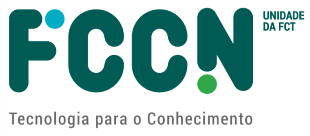 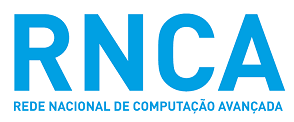 WORK PLAN TEMPLATE CALL ON ADVANCED COMPUTING PROJECTS (3rd edition)Answers must be written in English. Total: 300-3000 characteresOverall structure:Summary description of the Work Plan, mainly focusing on the technical stepsOrganisation of tasks and Milestones (M1 to Mn) List all people and entities involved. Specify who will need access to the platform.Resources/Time Management Plan for dissemination and production of results/other outputs (e.g.:articles or patents)ReferencesDescribe in detail the phases or milestones of the project in bullet points 1,2,3,4… Describe the tests that need to be carried out, the deadlines for execution, computational resources, who will be the main users of the project, training necessary training and training, reference to data storage plan, results dissemination plan, and future steps. Try your best to write a more computational and less scientific WorkPlan.